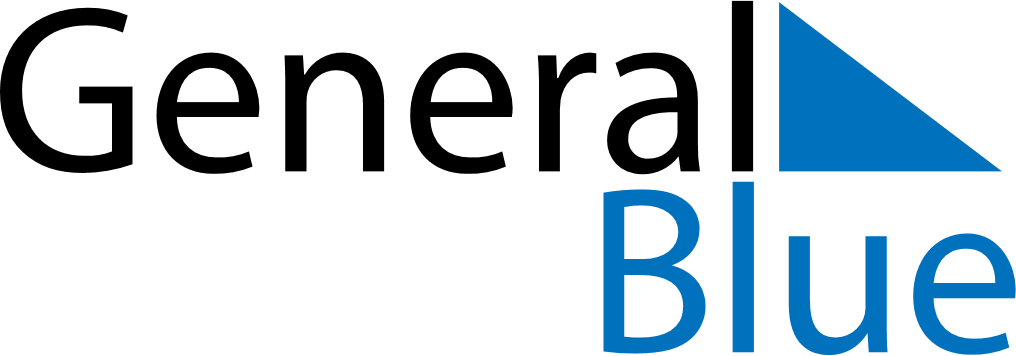 May 2021May 2021May 2021BangladeshBangladeshMONTUEWEDTHUFRISATSUN12May Day345678910111213141516End of Ramadan (Eid al-Fitr)17181920212223Buddha’s Birthday2425262728293031